St. George’s Students’ UnionMeeting of the Executive IX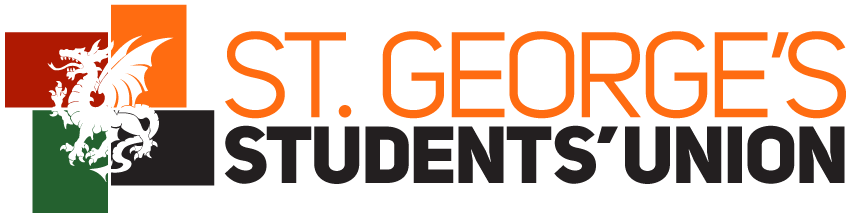 MINUTES12th January 2016Boardrooms H2.8*	*	*BusinessApologiesMinutes from the previous meetingMatters arisingAOBReportsPresident VP (Finance & Student Activities)VP (Education & Welfare)General SecretaryEvents OfficersSports OfficersMedia OfficersHeritage OfficersCharities OfficersSocieties OfficersCommunity Project OfficersTechnical OfficersEquality & Diversity OfficersEnvironment & Ethics OfficersInternational Officers WebmastersRepresentation OfficersStudents’ Union IssuesAppraisalsLooking at your job rolesSGM/6 month meetingSDL room relocationYear PlanSociety Proposals Friends of Childreach International SGULRevisit SimSocAOBImportant DatesEthics week – this week! Exec social – 12th February SGM – 9th FebruaryDate of next meeting26th January 20161 Business1.1 Present1.2 ApologiesSuchita BahriSeher BashirLucy O’ReillySaad MuhammadAvin PhilipKhadija StoneMartin Gannon1.3 In attendance Friends of Childreach International – Francesca Gowing and Rammiza Akhtar1.5 Minutes from the previous meetingPASSED by simple majority.1.6 Matters arisingFrom 20th October:Heritage and CPOs to do their HW2 boards by next meeting. (Partially Done) ONGOINGMichael Lee, CPOs & AWE to meet to form a framework for turning a society into a community project. ONGOING
AWE to make a budget and cost centre for StreetDoctors. DONE
AWE to make contact with the simulation centre about a contract. DONEFrom 4th November:AWE to make a budget and cost centre for ABACUS. DONEFrom 17th November:AWE to make a budget and cost centre for Karate Club. DONESocieties Officers to file Karate Club constitution & handover forms and to update the mailing list. ONGOINGFrom 1st December:Events and SG to meet about Christmas Disco plans. DONEMedia Officers to ask Deborah Bowman if she will do an ‘Ask Deborah’ section for the newsletter with ethical scenarios etc. ONGOINGHeritage Officers to email Ruth the dates for spobras to put in the year plan. ONGOINGWebmasters to set up a webpage for GPRAS society. ONGOINGAWE to make a budget and cost centre for GPRAS Society. DONESocieties Officers to file GPRAS society constitution & handover forms and to update the mailing list. ONGOING1.7 AOBEGMClaims formsSGUL/SGSU Name Changes2 ReportsPresidentSG gave a verbal summary of the report.Passed.VP Finance and Student ActivitiesAWE gave a verbal summary of the report.MD: What happened with HEFCE?AWE: There used to be £7000 allocated out to community project. This money is no longer from an external source. The number, I assume, is £1,000 per each of the 7 community projects that existed. I am contacting community projects this week. Passed.VP Education and WelfareNo Report Received KT gave a verbal report:What have we done: Lots of procedural support and welfare issues before Christmas. Organising campaigns e.g. Stay Smart, Stay Safe. What is coming up: Getting puppies for wellbeing week. Writing E&D and Discipline procedures. Passed.General SecretaryRV gave a verbal summary of the report.MD: When is the zone meeting?RV: Sorry! I put out a doodle poll and not everyone has filled it in.Passed.Events OfficersNo Report Received FHa gave a verbal report:What we have done: Christmas Disco, the lipsync event which ended up being cancelled and replaced with a Beer Pong tournament. Made a year plan with RichWhat we have coming up: Planning movie night at halls, promoting Showcase, organising a free post-exam disco. Passed.Sports OfficersMGi gave a verbal summary of the report.Passed.Media OfficersNo report receivedNo-one present give a verbal report.SG: Why are there no members of the team present when only 2 sent apologies?SG: Where was the first newsletter of the year?SG: You now have the app contact – where are you with that? Update on progress please. Not Passed. Heritage OfficersGC gave a verbal summary of the report.Passed.Charities OfficersBA gave a verbal summary of the report.KT: Please can E&D officers and myself be involved in the creation of RAG mag to ensure no policies are being broken?MD: What’s happening with the jailbreak event?BA: We are just waiting for the contract to be signed before we start advertising.ML: How are you bucketeering on the tube?BA: We mean at the tube stations. The license is nearly in place. ML: What prizes have you got?BA: Avin and Khadija are doing the prizes but they include a signed biography of Margret Thatcher.AWE: Are you using the list of prize suggestions we provided? BA: We are definitely looking into them. ML: Alcohol companies are often good for donating prizes. Passed.Societies OfficersCBl gave a verbal summary of the report.AWE: When are the lockers going to be ready for use? CBl: They are ready we just need to get the contract finalized and advertise it. Passed.Community Project OfficersDP gave a verbal summary of the report.DP: We are suggesting using a log book to track the use of the store cupboard. If anyone else has any other suggestions we would love to hear them.AWE: You could contact security to see who has used the key?Passed.Technical OfficersNo Report ReceivedFHu gave a verbal report:What we have done: Christmas Disco, open mic night, intellectual disability disco, alumni events. We have had discussions with tooting show.What we have coming up: Open mic night, battle of the bands, Tooting Show, RAG FHa: Do we need to give you 2 weeks’ notice to use the projector for movie night?FHu: No.Passed.Equality and Diversity OfficersTRG gave a verbal summary of the report.RV: What are you planning for LGBT month?TRG: We are in contact with LGBT soc and Rochelle to work with them. We have also deigned a ‘Gay or Straight, Don’t Hate’ campaign.Passed.Environment and Ethics OfficersGJ gave a verbal summary of the report.Passed.International OfficersCL gave a verbal summary of the report.Passed.WebmasterJC gave a verbal summary of the report.Passed.Representation OfficersMD gave a verbal summary of the report.GC: Did junior doctor contract stuff come up at all?MD: No it didn’t. However, this was back in December when everything was still calm. Passed.III. Student’s Union BusinessIIIa. Appraisals – Steven GilbertYour zone leader will call you in and you have to fill in a form and have a discussion. They have to be done at least 1 week before the 6th Month report meeting. They can be seen by any student who asks so please be professional. IIIb. Looking at your Job Roles – Ruth VarneyAs is constitutionally required please can you take some time to look at your job in the constitution and see if it needs updating. It may be out of date or include/missing something vital. You need to have a revised version (if it needs changing) before AGM in the summer so this is advanced warning. IIIc. SGM/6 Month Meeting – Steven GilbertThe SGM will be held on the 9th February at 5.30pm in LTF. You will have to present a report of what you have done over the last 6 months at this meeting in front of the student body. Please write these reports as an A4 page of prose and send it to Ruth by 12noon on the 29th January 2016. We will also be completing the AGM from June 2015 at this meeting. Included in this will be changes to the Awards and Elections sections of the constitution. If you have any suggestions for this please let Top 5 know. We intend to keep the meeting brief. Your attendance is compulsory. IIId. SDL room relocation – Steven GilbertThey are relocating the SDL room to the Jenner Wing of the hospital – please refer to the paper circulated for more information. All clinical courses could you please provide feedback about it. IIIe. Year PlanThe year plan was updated with all newly planned events. IV. Society ProposalsIVa. Friends of Childreach International SGUL ProposalThe proposed president gave a 5 minute presentation on: what their society is, why they should be a society, why they need to be a society and how their budget works.KT: How will you regulate the countries you go to for security reasons?Childreach are responsible for the safety of their volunteers and they work with another company which organise medical and legal support.GJ: If you don’t raise enough to Kilimanjaro, then what? If a student doesn’t reach £3000 does that mean they can’t go? There are other projects which other students do that cost less  so they could opt to do that. Or the students can defer to do it another year if they don’t earn enough.TRG: How will you choose the 22 students?No selection process – as many as are interested can go. 22 is our target. CL: How much of the money raised goes to charity? At least 50% of money raised goes to Childreach International. The money from this particular trip will be used to pay for children out there to be taught to make food for themselves and provide hot food once a day.ML: Do you want to be a community project? We didn’t know the difference. Whatever category we fit into best. BA: Will they be sponsored to trek? No, all the money is collected beforehand as fundraising. Discussion followed:They would need to look at the SU/University policy on ‘safe’ countries to visit. They would surely go even if they don’t become a society. They only want to be a society so that they can use rooms and advertise. They tick all the boxes and we don’t have a society like them. Them as a CP fits in nicely for us. Proposal (AB): I propose that we accept Friends of Childreach International SGUL as a society of St George’s Student’s Union with a view to become a Community Project and on the proviso they change their name to ‘Friends of Childreach International SGSU’.Seconded – CBlFor: 24			Against: 0			Abstain: 2PROPOSAL ACCEPTEDIVb. Simulation Society Re-ProposalFollowing the decision to neither accept nor reject them at the last meeting they have provided us with the following documentation as requested:A contract signed by the head of ‘GAPs’ ensuring no liability for damages to the SU. A detailed plan of a simulation session. Details about the lectures they will be providing. Discussion followed:They are a well thought out and determined society. If they have fulfilled everything we asked them for, then why not. Proposal (AB): I propose that we accept Simulation Society as a society of St George’s Student’s Union. Seconded – MDFor: 23			Against: 0			Abstain: 1PROPOSAL ACCEPTEDV. AOBsEGM – Steven GilbertI am calling an Extraordinary General Meeting of the Student’s Union on Monday 18th at 5.30pm in Michael Heron Lecture Theatre. It will address the issue of the Union’s stance on Junior Doctor Contracts and the Industrial Action. Claims forms – Alice Walker-EarwickerFor any expenses claimed back please ensure the minimum amount you claim per form is £15 due to the burden on the SGUL finance team. SGUL/SGSU Name Changes -  Alice Walker-EarwickerSt George’s University have contacted us and asked us to remove ‘SGUL’ from all our society and Exec names. These need to be SGSU for legal reasons. Please convert all your facebook, twitter and other social media usernames to SGSU. AB: Are all society’s going to be required to change their names if they contain SGUL?AWE: Yes. VS: Do all societies have to change the names of their facebook groups etc?AWE: Yes. VS: Will we still be able to use SGUL when advertising for Fresher’s Events?AWE: I am unsure. I think because Fresher’s is joint with the University it is ok. Steven Gilbert PresidentSGAlice Walker-EarwickerVP: F & SAAWEKat TelfordVP: E & WKTRuth Varney General SecretaryRVMichael LeeChairMLMustafa DashtiRepresentation OfficerMDVafie SheriffRepresentation OfficerVSFrancesca HumfreyTechnical OfficerFHuMatthew BoonTechnical OfficerMBJordan ColmanWebmasterJCChantal LiuInternational OfficerCLBukola OgunjinmiInternational OfficerBOGeorgina ChamberlainHeritage OfficerGCSebastian LockeHeritage OfficerSLAlia Nasir-GonzalezEvents OfficerANGCameron BarclayEvents OfficerCBaLucy ChapmanEvents OfficerLCFrancesca HarrisEvents OfficerFHaTheo Rennicks-GordonE & D OfficerTRGHannah JonesE & E OfficerHJGreta JataE & E OfficerGJDurva PatelCPODPAniqah RahmanCPOARBethany AgnewCharities OfficerBAJames ParkinSports Officer JPMoneet GillSports Officer MGiAnya BrownSocieties OfficerABJoe ClarkSocieties OfficerJCAlex LisseterSocieties OfficerALCerys BladenSocieties OfficerCBlTanisha AminStudent TrusteeTAIntroductionHello. My name is Steven Gilbert and I am the President of the Students’ Union. It’s my job to represent the views of the student body to the union itself, the university and nationwide. It also my job to oversee the strategic and operational runnings of the Students’ Union.Action pointsWhat have we done since the last meetingMet with Sports Officers/Matt Bull re. gym upgradesMet with Library staff re. campaign in the new term about library etiquette (no leaving your stuff/mouse jiggler software)Attempting to resurrect the Halls User Group set up last yearHeld the SU drinks for uni staff/groups that have been really helpful to us in the first termHad 2 CCTV cameras installed in the office – will be copying and adapting the university’s CCTV policy for the SUMet interviewees and delivered several SU presentations!Met with 2 new members of SU CouncilMet with Jenny re. junior doctor contract update + healthcare profession bursaries/tuition changesMet with Charities officers about RAG week… the hype is real.What have you got coming up in the next two weeksMeeting the new interim Director of Finance (Nicola Arnold)Sitting on the board to go through the new layout on HW6Keeping up regular meetings with JennyPrep for RAG week as 2nd year exams are around the cornerWriting 6 month report + prepping for the SGMIntroductionHello everyone, my name is Alice Walker-Earwicker and I am the Vice President for Finance and Student Activities this year. My zone contains Societies, Sport, Community Project and Heritage Officers so these are my main areas of focus, I help manage these groups, answer any queries and help you set up a new one. I also am in charge of managing the Music Room, the two minibuses as well as all of the accounts/budgets for both the Charity arm and the Trading (Bar and School Shop) arm of SGSU!Action pointsAWE to make budget and cost centre for StreetDoctors, ABACUS and Karate Club – CompletedML, CPOs and AWE to form a framework for turning society into community project - OngoingAWE to make contact with simulation centre about a contract – CompletedWhat have you done since the last meeting?SocietiesCirculated a vote for the LGBT budget appeal decision (deadline was Friday 8th January)Helped Childreach International with their budget proposal.OtherDiscovered that we don’t actually get any HEFCE funding, and now looking into the history of when that changed, why and whether we were compensated – being helped by the SGUL department.Helped the SGUL Finance Manager create a ‘Student Financial Fact Sheet’ which I have sent to be circulated in the newsletter.Started work with Webmasters to review the online ticket system as the finance codes are out of date.Started conversation with Liz Gilby and the Estates department about the setup of our website ticket sales – only current students can buy tickets at the moment. We want to keep our events safe but also want to expand to help our societies as many are hosting national conferences this year.Paid for the t-shirts for the new year reps.Emailed university commercial/estates staff to ask for both the trusts and their policies on who they engage with ethically. Awaiting a response which I will use to develop our policy. Paid 60 people on Christmas Eve Eve!What have you got coming up in the next two weeks?ZoneDo zone appraisalsOtherSteven and I are meeting the new Finance Director Nicola on 14th January.Have an Eddie’s contract review meeting.Focused work on last year’s account – auditors coming 29th FebruaryIntroductionHi I’m Ruth Varney and I’m the General Secretary. My role is organising meetings, booking rooms, coordinating with the Exec team & being the first point of contact for students. I am the non-sabbatical quarter of SU Top4 and I am head of the Communications Zone. Action pointsWhat have we done since the last meetingAnswering questions and collating documents from students setting up new societies. Lots of admin and answering questions.RoombookingDid my appraisal with Steven Year rep emails and t-shirts are finally sortedWorking with the society officers getting paper work sorted for societies. What have you got coming up in the next two weeksHave a whole zone meeting and appraisals.Organising constitutional changesPutting together documents for SGM and spreading them far and widePutting out final warnings to the societies we will be dissolvingIntroductionHello we are Moneet and James! Our role as sports officers is to oversee SGUL sports teams with their involvement in ULU and BUCS leagues and be the first point of contact for all sports events for the Students’ Union. We also co-ordinate the use of sports facilities (e.g the Rob Lowe) via liaising with sports captains and we will be representing SGUL on several different sports related committees (e.g Sports Centre Committee). Finally, we will be organising the 2015/2016 annual Sports Ball as well as the sports trials for fresher’s fortnight.Action pointsn/aWhat have we done since the last meeting- Sports Board - Fixture confirmation- Sports BallWhat have you got coming up in the next two weeks- Sports Ball- Fixture confirmations- Swimming and Badminton CompetitionsIntroductionG and Seb - HeritageAction pointsNoneWhat have we done since the last meeting-Decorated our board- Discussed with Steven + Rich date for Spiders, waiting on Steven to confirm (should be done by the meeting)- Also discussed with Rich about a heritage 'aspect' to the next disco- Have sorted other dates for other events- Georgina has learned to walk again- Celebrated our first 2 weeks holiday since July by doing absolutely nothing for a fortnightWhat have you got coming up in the next two weeks- Glitzing up the board- Confirming the date for spiders with Ste and liasing with the King Spider- Shoring up firm numbers for cobrasIntroductionWe’re Avin, Beth, Kate and Khadija. Our focus as charities officers is raising and giving on behalf of SGUL for 4 chosen charities. This year we have chosen St George’s Hospital Charity and a Charity Society. We felt it important we represented you, so a vote for the two remaining charities will be cast in the first week of fresher’s during various events.Action pointsAll completeWhat have we done since the last meetingLots of RAG week prep madness (too much to write down)Can anyone help with RAG MAG?What do you guys think about spiders after take me out?Collecting prizes for auction- about 4 so farSorting out advertising rag week at the SLS AIDS ORPHAN are coming Bucketeered for SGHCBucketeering on the tube nearly doneeeeeeWhat have you got coming up in the next two weeksMore more RAG week Advertising at halls/SU stand for RAG week Contacting lecturers and other companies/people in the uni to see what they can give us for RAGIntroductionHi!! We are Anya, Cerys, Joe and Alex and we are this year’s Societies Officers! Our role is to maintain and oversee all goings on involving St. George’s Societies. As well as looking after the music room and second floor Boards. We also organise two major events in the year, Freshers’ Fayre and Awards evening.Action pointsWhat have we done since the last meetingNumbered lockersMore paper workSorting through emails from ChristmasWhat have you got coming up in the next two weeksBoards along 2nd floorDissolutionsAwards Evening – start thinking about itIntroductionHello. We are Aniqah Rahman and Durva Patel, the Community Project Officers for the Student’s Union this year. Our role consists of representing all the community projects at SGUL, keeping them updated with important information, ensuring that there is a good level of communication between the projects and the students, and attending to any need or query they may have. We intend to advertise all volunteering opportunities and successes to ensure students and staff stay up to date.Action pointsSports, Heritage, E&E and CPOs to do their HW2 boards by next meeting.Michael Lee, CPOs & Alice to meet to form a framework for turning a society into a community project.What have we done since the last meetingSorting out a date for CP cupboard clean out Organising CP socialLooking into organising CP bucket collection for a week in FebWhat have you got coming up in the next two weeksCP cupboard clean out.IntroductionHey, We are Theo Rennicks-Gordon and Saad Muhammad, your SU Equality & Diversity Officers for 2015/16. Throughout this academic year we will have meetings with the Equality and Diversity committee, uphold the no platform policy and ensure equality on the interfaith forum. Our role is one that involves working with students through the Dignity Scheme being brought back this year and helping form institutional policies that’ll ensure St George’s stays equal and diverse.Action PointsNoneWhat have we done since the last meeting?Rise up discoMonthly meeting with KatWhat have you got coming up in the next two weeks?Interfaith forumIntroductionHey friends, we’re Hannah and Greta and we are your Environment and Ethics Officers this year. Our role is mainly to make sure we can make Georges as sustainable and environmentally friendly as possible. We will do this throughout the year by reminding and encouraging staff and students alike via the various activities we’ll be holding such as in the Go Green Week and Ethics Week. Action pointsN/AWhat have we done since the last meetingNOT IN CHRONOLOGICAL ORDERKept Food for Thought updated Publicised Ethics week on pretty much everything Organised ethics week events Met with Kat to discuss eventsPut up postersMade postersWe did/doing our Ethics weekWhat have you got coming up in the next two weeksDo Ethics WeekFinish Ethics weekHave a blast during ethics weekDo 6 month ReportOrganise Environment WeekIntroductionHey Everyone! We are Chantal and Bukola, your International Officers. Our role is to represent International students at St. George’s, to ensure that the challenge of studying in a completely new country is as easy as possible for students from around the world. We aim to help international students feel comfortable, content, and integrated while at George’s. To achieve this, we will represent them in the SU and have regular meetings with the International Advisory Team. We will also be planning numerous events throughout the year, alongside the International Students Society. Action pointsN/AWhat have we done since the last meetingInternational MBBS Operations Group Meeting-5 January 20164th ISS Lunch-11 January 2016HOST UK in St. George’s-Organisation that allows international students to visit host families around the UK for a day or weekend-University’s International Team has agreed to pay subscription feeInternational Boat Party-Made contact with a few companies to get more information and quotes, waiting on replies-Potential collaboration with ISS to hold event during Chinese New YearWhat have you got coming up in the next two weeksAction point from IMOG meeting: Get feedback from INTO MBBS4 Year 1 students about the effectiveness of their LOBsContinued liaison and paperwork for HOST UKMore research and planning for boat partyIntroductionHi, We’re Lucy and Jordan, Webmasters for 2015-16. This role involves overseeing the content of the website as well as making sure it is up-to-date and interesting. It also involves creating events, tickets and subs for SU activities. Action pointsWhat have we done since the last meetingSorting SSL encryptionUpdated the Physician associate year rep sectionAdded bits to online retail storeSorting new finance code names with MSLNew Tablet competition entries have gone up – everyone please vote!Created Mindfulness tickets for their courseUploaded the financial fact sheetMade feedback form clearer that it is anonymousCreated new page for GPRASWhat have you got coming up in the next two weeksZone meetingAll the usual uploads/admin and ticket requestsTablet competition coming to an endIntroductionHey guys, We’re Vafie Sheriff and Mustafa Dashti, formally known as your Representation Officers. We’re both second year biomeds who were previously first year reps. The role we’ve taken up this year is a new one as it’s an amalgamation of two previous roles (Senate + Council Elect). Our role is to attend all the SU meetings and inform you guys of what’s going on with SU throughout the year by producing reports of all meetings. We’ll be leading the year reps this year, being their first port of call for any issues that fall above their head, but feel free to contact us at any time – we’re super chilled out.Action pointsN/AWhat have we done since the last meeting	Attended the last senate meetingCompleted the Senate BoardSent out emails to year reps to help advertise upcoming EE week on their respective FB groupsContinuing to keep up to date with the new year reps, answering any and all questions that they have. What have you got coming up in the next two weeksProducing a report of this meeting for the next council and senateProducing a report of next council meeting for execWriting the Top 3 column for the newsletterKeeping up to date with the new year repsSenate Report	Agenda Points:T year OSCE summer feedbackT years have not received any feedback on their OSCE’s, all other year groups haveInformation Strategy and Technology Enhanced LearningRob Churn,  Head of ITAV and the Space Strategy Comission  came to discuss some issues students were facing(ie. Moodle, Lecture theaters, broken equipment, etc.)BMSYear 1 (Newly Elected)Organised a Biomed Get-TogetherMeeting with A Nohturrft about practical write upOrganising a survey for their cohortOpened an online suggestion box on their FB page.Year 2No major issues, only minor things that have been dealt with as and when they cropped upEncouraged people to attend Career symposium Year 3Have put together a year book and a grad ball committeeBrought up the research project issue for next year’s cohort at course committee meetingMSciFound out ICA for RPPMOrganised a secret Santa for CohortHCSYear 1 (Newly Elected)Organising a revision session for cohort in January2 016Year 2Received placement feedback which has been made available to their cohortMet with Course Director about Careers AdviceYear 3No major issues as cohort is mainly on placementSent feedback to course coordinator about how to improve SGUL site to improve recruitment for the courseBSc PhysiotheraphyYear 1 (Newly Elected)Met course leader about minor issues that will be presented at Physio Council meetingYear 2No major issues as cohort is mainly on placementYear 3Started organising physiotherapy graduation ballOrganise a Christmas social for cohortMBBS6Year 1 (Newly elected)No major issuesYear 2No report givenMBBS5Year 1No major issuesYear 2No major issues, only minor things that have been dealt with as and when they cropped upStarted collecting feedback on recent EYCE visitsT YearPlanning of T Year BallSponsors, Venues ectOrganised a mock OSCE for cohort in Febrauary 2016P YearMet with VPE+W Discussed year group issues that involve both education and welfareOrganising and sorting out revision lectures fot the cohortF YearHad an F year committeeContinuing to organise grad ballMBBS4Year 1 (Newly Elected)Issues with AVIssues with SSCGIssues with USMLE